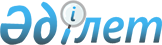 О внесении изменений и дополнений в некоторые приказы Министерства сельского хозяйства Республики КазахстанПриказ Министра экологии и природных ресурсов Республики Казахстан от 6 марта 2024 года № 59. Зарегистрирован в Министерстве юстиции Республики Казахстан 7 марта 2024 года № 34124
      ПРИКАЗЫВАЮ:
      1. В приказе исполняющего обязанности Министра сельского хозяйства Республики Казахстан от 27 февраля 2015 года № 18-02/161 "Об утверждении Правил отвода и таксации лесосек на участках государственного лесного фонда" (зарегистрирован в Реестре государственной регистрации нормативных правовых актов за № 10693):
      в Правилах отвода и таксации лесосек на участках государственного лесного фонда, утвержденных указанным приказом:
      пункт 24 изложить в следующей редакции:
      "24. Предварительный отбор деревьев в рубку производится для всех постепенных и выборочных рубок, а также для рубок ухода за лесом (за исключением осветлений, прореживаний и проходных рубок при среднем диаметре древостоев менее 8 сантиметров и выборочных санитарных рубок (кроме рубки сухостоя в молодняках, разработки бурелома, ветровала, уборки валежных деревьев, ликвидации последствий крупных лесных пожаров (верховых) площадью более 100 гектаров). Отобранные в рубку деревья отмечаются глубокой затеской на высоте 1,3 метра, а с диаметра 8 сантиметров и выше, кроме того, клеймятся у корневой шейки.";
      подпункт 2) пункта 27 изложить в следующей редакции:
      "2) денежная оценка отпускаемой на корню древесины, а также второстепенных древесных ресурсов производится по каждой лесосеке (делянке) на основе ставок платы за древесину, отпускаемую на корню, установленных пунктом 2 статьи 587 Кодекса Республики Казахстан от 25 декабря 2017 года "О налогах и других обязательных платежах в бюджет" (Налоговый кодекс);";
      пункт 30 изложить в следующей редакции:
      "30. Учет древесины, отпускаемой на корню, в зависимости от способов рубок производится:
      1) по площади (применяется при всех видах сплошных рубок, за исключением ликвидации последствий крупных лесных пожаров (верховых) площадью более 100 гектаров);
      2) по числу деревьев, назначаемых в рубку.
      Учет по числу деревьев, назначаемых в рубку, применяется при проведении:
      добровольно-выборочных (далее – выборочные рубки), постепенных и длительно-постепенных рубок (далее – постепенные рубки);
      прореживаний, проходных рубок при среднем диаметре древостоя 8 сантиметров и более;
      выборочных санитарных рубок (кроме рубки сухостоя в молодняках);
      при рубке единичных деревьев.
      При учете отпускаемой древесины по числу деревьев, назначаемые в рубку деревья предварительно клеймятся;
      3) по количеству заготовленных лесоматериалов.
      Учет по количеству заготовленных лесоматериалов производится, если предварительно не представляется возможным определить запас подлежащей вырубке древесины:
      при осветлениях и прочистках;
      при прореживаниях и проходных рубках, если средний диаметр назначаемых в рубку древостоев менее 8 сантиметров;
      при вырубке сухостоя в молодняках, буреломе, ветровале, уборке валежных деревьев;
      при ликвидации последствий крупных лесных пожаров (верховых) площадью более 100 гектаров.".
      2. В приказе Министра сельского хозяйства Республики Казахстан от 30 июня 2015 года № 18-02/596 "Об утверждении Правил рубок леса на участках государственного лесного фонда" (зарегистрирован в Реестре государственной регистрации нормативных правовых актов за № 11894):
      в Правилах рубок леса на участках государственного лесного фонда, утвержденных указанным приказом:
      пункт 155 изложить в следующей редакции:
      "155. При проведении сплошных санитарных рубок площадь каждой делянки устанавливается не более 5 гектаров, на участках гарей более 100 гектаров – не более 25 гектаров, при ликвидации в ленточных борах последствий крупных лесных пожаров (верховых) площадью более 1000 гектаров площадь делянки устанавливается по площади квартала.";
      пункт 181 изложить в следующей редакции:
      "181. При отсутствии возможности использования порубочных остатков, очистка лесосек производится следующими способами:
      1) путем измельчения порубочных остатков до 1 метра по длине и равномерного их разбрасывания по всей площади вырубки;
      2) путем выноса за пределы лесосеки на участки не занятые лесом и складирования в кучи с последующим их сжиганием в сроки согласно правилам пожарной безопасности в лесах;
      3) на больших площадях гарей, во избежание остепболднения участка или предотвращения эрозии почв, путем измельчения порубочных остатков до состояния щепы специальными механизмами и равномерного их разбрасывания по всей площади гари.
      Способы очистки мест рубок указываются лесовладельцем в лесорубочном билете.
      При проведении рубок в зимний период со снеговым покровом глубиной более 50 сантиметров очистка лесосек, как исключение, проводится весной, до наступления пожароопасного сезона.".
      3. Комитету лесного хозяйства и животного мира Министерства экологии и природных ресурсов Республики Казахстан в установленном законодательством порядке обеспечить:
      1) государственную регистрацию настоящего приказа в Министерстве юстиции Республики Казахстан;
      2) размещение настоящего приказа на интернет-ресурсе Министерства экологии и природных ресурсов Республики Казахстан.
      4. Контроль за исполнением настоящего приказа возложить на курирующего вице-министра экологии и природных ресурсов Республики Казахстан.
      5. Настоящий приказ вводится в действие по истечении десяти календарных дней после дня его первого официального опубликования.
      "СОГЛАСОВАН"
      Министерство национальной экономикиРеспублики Казахстан
					© 2012. РГП на ПХВ «Институт законодательства и правовой информации Республики Казахстан» Министерства юстиции Республики Казахстан
				
      Министр экологиии природных ресурсовРеспублики Казахстан

Е. Нысанбаев
